Об утверждении формы заявления и анкеты на погребение (захоронение)В соответствии с Федеральным законом от 25.12.2008 г. № 273-ФЗ «О противодействии коррупции» и во исполнение п. 8 протокола оперативного совещания в Правительстве Республики Башкортостан по вопросу совершенствования организации похоронного дела, Устава сельского поселения Карабашевский сельсовет муниципального района Илишевский район Республики     Башкортостан	администрация сельского поселения Карабашевский сельсовет муниципального района Илишевский район Республики Башкортостан ПОСТАНОВЛЯЕТ:Утвердить прилагаемые образцы:Заявление на погребение (захоронение) (приложение № 1).Управляющему делами обеспечить регистрацию заявлений по захоронению в журнале учета захоронений.Обнародовать данное постановление на информационном стенде Администрации по адресу: 452266, Республика Башкортостан, Илишевский район, с. Карабашево, ул. Мира, 54 и разместить на официальном сайте администрации Сельского поселения.Контроль за исполнением настоящего постановления оставляю за собой.Глава Сельского поселения                                                      Р.И. ШангареевПриложение № 1к  постановлению главы сельского поселения Карабашевский сельсовет муниципального района Илишевский район Республики Башкортостан  № 18 от 9 июля 2021 годаЗАЯВЛЕНИЕ НА ПОГРЕБЕНИЕ (ЗАХОРОНЕНИЕ)  №____ от «____»______ 20___ г.в ___________________________________________________________(наименование специализированной организации)от ___________________________________________________________________________(фамилия, имя, отчество лица, взявшего на себя обязанность осуществить погребение умершего, указать родственную или иную принадлежность к умершему)паспорт, телефон ___________________________________________________                                             (серия, номер, когда кем выдан, адрес регистрации и                       фактического жительства, личный телефон для связи)__________________________________________________________________________________________________________________________________________________________                               (ИНН и наименование индивидуального предпринимателя,                                                   юридического лица, юридический адрес и контактный телефон)Прошу захоронить (подзахоронить) на кладбище________________________                           ( нужное подчеркнуть)                                           (наименование кладбища)умершего _________________________________________________________                                         (фамилия, имя, отчество в именительном падеже) дата рождения__________________ дата смерти _________________________свидетельство о смерти от ________________ серия ________ №___________                                                    (дата выдачи)на новом месте;на свободном месте родственного захоронения;в могилу умершего ____________________________________________                                                      (фамилия, имя, отчество в именительном падеже)захороненного в _________ году с надписью ______________________________ на кладбище д. ___________________________на могиле (в Книге регистрации захоронений) ________________ имеется ___________________________________________________________(указать вид надгробия или опознавательного  знака)с надписью ________________________________________________________ПРИМЕЧАНИЕ: 1.Взявший на себя обязанность осуществить погребение умершего принимает на себя обязательство: осуществить въезд на кладбище в указанное время, профессионально исполнить земельные работы и комплекс услуг, содержать место захоронения и прилегающую к нему территорию ,нести за неисполнение и нанесение вреда соседним погребениям и надмогильным сооружениям имущественную ответственность .2.При проведении земляных работ необходимо строго соблюдать технику безопасности.3.Запрещается оставлять мусор.Достоверность представленных мной сведений подтверждаю, с примечанием ознакомлен (а), к заявлению прилагаю свидетельство о смерти, копию моего паспорта, копию моего ИНН, свидетельство о государственной регистрации юридического лица (индивидуального предпринимателя) осуществляющего погребение. Также к заявлению прикладываю анкету и согласие на обработку персональных данных, являющиеся неотъемлемой частью заявления (Приложение № 1 и Приложение № 2).Личная подпись заявителя ________________________ «____»_________________20____г.Захоронение разрешаю _______________________/______________________/Захоронение произведено _____________________/______________________/Приложение № 1 к заявлениюАнкетаЯ,___________________________________________________________,(фамилия, имя, отчество лица, взявшего на себя обязанность осуществить погребение умершего, указать родственную или иную принадлежность к умершему)контактные данные _________________________________________________(личный телефон для связи, адрес)уведомлен:-что место под погребение умершего и в дальнейшем подзахороненные рядом умершего супруга или близкого родственника в соответствии с требованиями Федерального закона от 12.01.1996 г. ; 8-ФЗ «О погребение и похороненном деле» предоставляется бесплатно;- о недопустимости подстрекательства к коррупционным правонарушениям должностных лиц;-об уголовной ответственности (ст.291 УК РФ)  взяткодателя за передачу взятки со стороны должностных лиц Заявитель обязан в письменном виде обратиться в  комиссию   по рассмотрению конфликта интересов в муниципальном районе Илишевский район Республики Башкортостан.Личная подпись заявителя ________________ «____» ____________20____ г.Приложение № 2  к заявлениюСогласие на обработку персональных данныхЯ,________________________________________________________________________________________________________________________________________,(фамилия, имя, отчество лица, номер основного документа, удостоверяющего его               личность, сведения о дате выдачи указанного документа и выдавшем его органе)в соответствии с Федеральным законом от 27.07.2006 г. № 152-ФЗ 
«О персональных данных»  выражаю согласие __________________________                                                                                            наименование (далее по тексту – учреждение), расположенному по адресу: ___________________________________________, на автоматизированную, а также без использования средств автоматизации обработку моих персональных данных, а именно совершение действий, предусмотренных пунктом 3 части первой статьи 3 Федерального закона от 27.07.2006 г. 
№ 152-ФЗ «О персональных данных»: сбор, систематизацию, накопление, хранение, уточнение (обновление, изменение), использование, распространение (передачу), обезличивание, направление по официальному запросу государственных и муниципальных органов данных: ФИО заявителя, адрес места жительства (по регистрации, фактический); домашний телефон; мобильный телефон;  сведения об умершем родственнике, его месте захоронения и иные сведения, относящиеся к персональным данным в целях обеспечения соблюдения законов и иных нормативных правовых актов.Срок действия настоящего согласия на обработку персональных данных: с момента его подписания и до достижения целей обработки. В дальнейшем – в соответствии с законодательством об архивном деле в Российской Федерации.Настоящее согласие может быть отозвано мной в письменной форме на основании заявления, поданного на имя руководителя учреждения.Личная подпись заявителя _________________ «____» ___________20____ г.БАШКОРТОСТАН РЕСПУБЛИКАҺЫИЛЕШ РАЙОНЫ
  МУНИЦИПАЛЬ РАЙОНЫНЫҢКАРАБАШ АУЫЛ СОВЕТЫАУЫЛ БИЛӘМӘҺЕХАКИМИӘТЕ(БАШКОРТОСТАН РЕСПУБЛИКАҺЫИЛЕШ РАЙОНЫНЫҢКАРАБАШ АУЫЛБИЛӘМӘҺЕ ХАКИМИӘТЕ)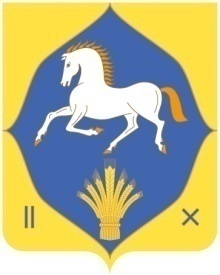 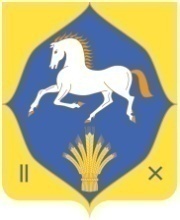 АДМИНИСТРАЦИЯСЕЛЬСКОГО ПОСЕЛЕНИЯКАРАБАШЕВСКИЙ СЕЛЬСОВЕТ МУНИЦИПАЛЬНОГО РАЙОНАИЛИШЕВСКИЙ РАЙОН   РЕСПУБЛИКИ БАШКОРТОСТАН(АДМИНИСТРАЦИЯ КАРАБАШЕВСКИЙ СЕЛЬСОВЕТ ИЛИШЕВСКИЙ РАЙОН РЕСПУБЛИКИ БАШКОРТОСТАН)КАРАР                                                               ПОСТАНОВЛЕНИЕКАРАР                                                               ПОСТАНОВЛЕНИЕКАРАР                                                               ПОСТАНОВЛЕНИЕКАРАР                                                               ПОСТАНОВЛЕНИЕКАРАР                                                               ПОСТАНОВЛЕНИЕКАРАР                                                               ПОСТАНОВЛЕНИЕКАРАР                                                               ПОСТАНОВЛЕНИЕКАРАР                                                               ПОСТАНОВЛЕНИЕКАРАР                                                               ПОСТАНОВЛЕНИЕКАРАР                                                               ПОСТАНОВЛЕНИЕКАРАР                                                               ПОСТАНОВЛЕНИЕКАРАР                                                               ПОСТАНОВЛЕНИЕКАРАР                                                               ПОСТАНОВЛЕНИЕКАРАР                                                               ПОСТАНОВЛЕНИЕ«99»июль2021 й.№18«9»июля2021 г.